                                                   Regional Healthcare Partnership 8 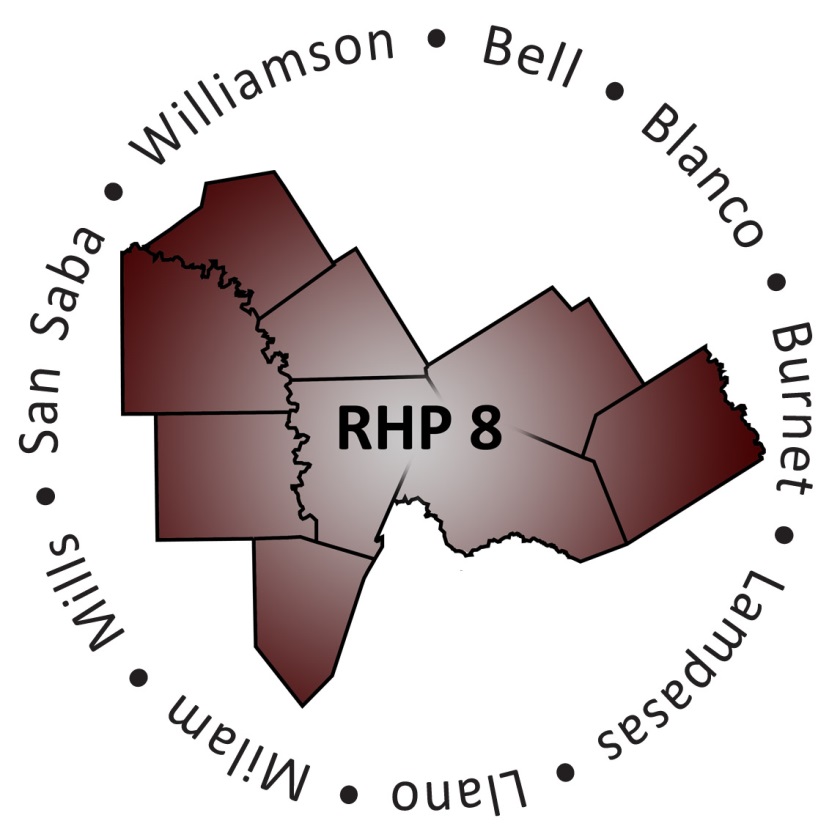 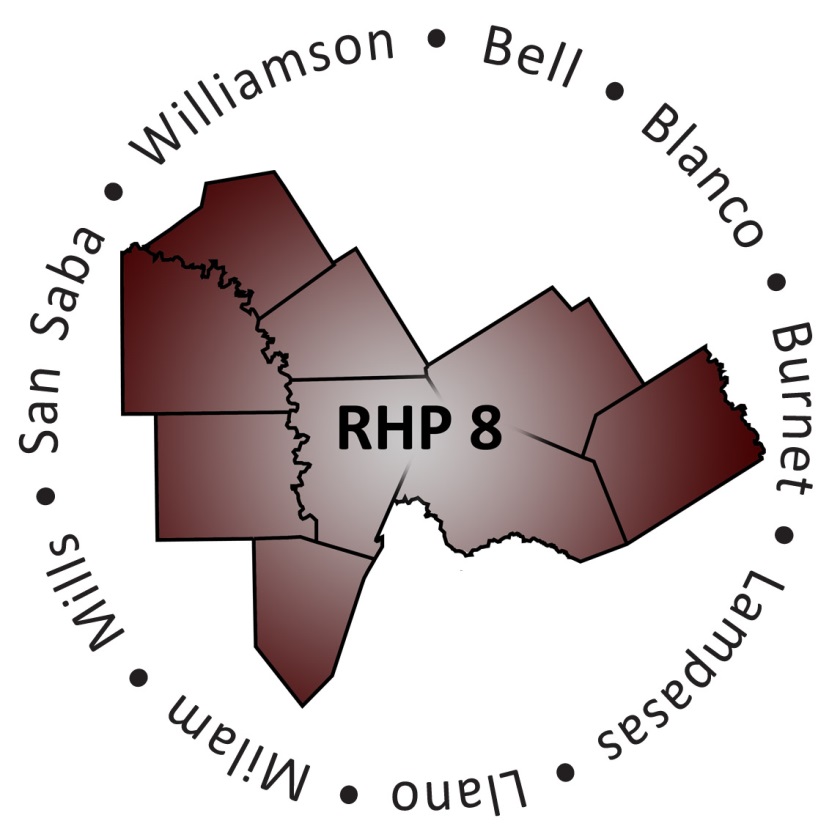   Learning Collaborative Speaker and Contact InformationBig Data, Big Health: Collecting Data and Combating ObesityPresentation: Big Data, Big Health: The Link between Data Collection Management and Combating ObesityDr. Ramdas Menon, Ph.D. Deputy Director of Medicaid Health IT, Texas Health & Human Services CommissionRamdas Menon is the Deputy Director of Health Information Technology at Texas Medicaid – CHIP at the Health and Human Service Commission (HHSC) in Austin. His responsibilities at HHSC include: 1) promoting the use of electronic health records (EHR) among Medicaid providers; 2) facilitating the use of health information exchanges (HIE) amongst providers; and 3) disseminating health related information to Medicaid providers and clients, in order to improve the quality of care. Ramdas has been involved in the collection, management, analyses, and dissemination of data results for most of his professional career. Prior to his HHSC experience, Ramdas worked as a researcher at the Texas Department of State Health Services (DSHS) in Austin.  He began his professional career at Texas A&M University in College Station, where he remains an adjunct faculty member in the School of Public Health.  He has a doctoral degree in sociology and a graduate certificate in public health.  Ramdas Menon, Ph.D.512-462-6228ramdas.menon@hhsc.state.tx.usPresentation: Increasing Physical Activity and Improving Overall Health of Juveniles in Burnet County Marlene Buchanan, LPCTexas Correctional Office on Offenders with Medical and Mental Impairments (TCOOMMI) Program Director, Bluebonnet Trails Community Services Marlene is the program director for the Texas Correctional Office on Offenders with Medical and Mental Impairments (TCOOMMI) program at Bluebonnet Trails Community Services (BTCS) and the Project Manager for the Justice Involved projects in both RHP 7 and RHP 8. Marlene has been with BTCS since 2011 and has held many different roles: case manager, team lead, licensed counselor, and currently program director. Marlene’s master’s degree in Forensic Psychology and interest in the criminal justice population make her a great fit for the Waiver program.Marlene Buchanan, LPC512-244-8358marlene.buchanan@bbtrails.orgMary Kay Schambureck, QMHPJustice Involved Case Manager RHP 8, Bluebonnet Trails Community ServicesMary Kay Schambureck has been with Bluebonnet Trails Community Services (BTCS) for over 5 years. She has worked at the San Gabriel Crisis Center in Georgetown in an administrative capacity for two years and as a Case Manager for three years. Two of the case management years were with the TCOOMMI program. She recently became the Justice Involved Case Manager for the 1115 Waiver program and has been working in both Burnet and Williamson Counties with youth and adults.Mary Kay Schambureck, QMHP512-375-2497MaryKay.Schambureck@bbtrails.orgPresentation: Collecting, Analyzing, and Leveraging Big Data to Target Disparate Health Populations Mary Faith Sterk, LCSW Director of Data, Reporting and Information Management, Williamson County & Cities Health District Mary Faith Sterk is Director of Data, Reporting and Information Management for the Williamson County and Cities Health District (WCCHD). She is experienced in the field of healthcare systems and integration in acute care, skilled nursing facilities, inpatient rehabilitation facilities, mental health, emergency care, dialysis, and ambulatory care. Her work includes direct clinical practice as a licensed clinical social worker, organizational management, leadership, and building community partnerships for sustainable change. Throughout her career, the need for efficient and effective use of technology in health care has underscored her work, leading to a focus in the use of integrated electronic solutions to support population health, as well as individual care. Mary Faith holds a Bachelors of Arts in Psychology and a Bachelors of Fine Arts in Theatre from Southwestern University, and Masters of Social Work from Our Lady of the Lake in San Antonio.  Mary Faith Sterk, LCSW512-248-7638msterk@wcchd.orgMatt Richardson, MPH Chronic Disease and Injury Prevention Epidemiologist, Williamson County & Cities Health DistrictMatt Richardson is the Chronic Disease and Injury Prevention Epidemiologist at the Williamson County & Cities Health District (WCCHD). He received his Masters of Public Health in Epidemiology and Biostatistics from Texas A&M School of Rural Public Health and his Bachelors of Science in Microbiology from the University of Texas at Austin. His career in public health has included work at the local, state, and federal levels with experience in the laboratory as well as foodborne, influenza, emerging infections, vaccine-preventable, and bioterrorism diseases and preparedness planning.Matt Richardson, MPH512-943-3639marichardson@wcchd.org